Ака уйăхĕн  25-мĕшĕ  –  Чăваш чĕлхи кунĕ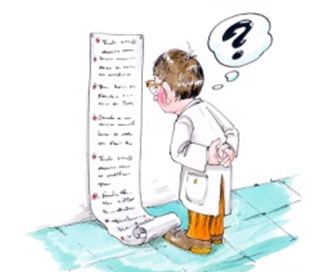 20234 çулхи ака уйăхĕн 22- 27-мĕш кунĕсенчеМăн Хураçкари пĕтĕмĕшле пĕлÿ паракан тĕп шкултаиртекен чăваш чĕлхипе литература эрнине халалланă ĕçсемкунМероприятисем,  конкурссемКлассВăхăтЯваплă1Чăваш чĕлхи эрнине уçниСайтри страницăна çĕнетни1-9 классака уйăхĕн 22-мĕшĕВ.Л. Михайлова2И.Я.Яковлев хайлавĕсем тăрăх йĕркеленĕ викторина 4-9классака уйăхĕн 23-мĕшĕВ.Л. Михайлова3«Пĕтĕм чăваш диктанчĕ - 2024» акци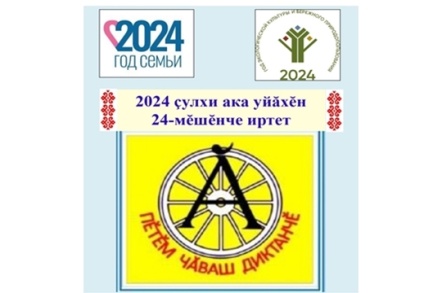 4-9 классака уйăхĕн 24-мĕшĕ, 13 сехетВ.Л. Михайлова4И. Я. Яковлев çуралнине халалланă савăнăçлă уяв4-9ака уйăхĕн 25-мĕшĕВ.Л. Михайлова«Эпĕ чăвашла калаçатăп» акцие хутшăнни. (сăвă вуласа е юрă юрласа видео #эпĕчăвашлакалаҫатăп хештегпа вырнаçтарни. «И.Я.Яковлев калавĕсен страницисем тăрăх» И.Я.Яковлев калавĕсем тăрăх ÿкерчĕксен конкурсĕ5-9 класс1-4ака уйăхĕн 26-мĕшĕВ.Л. Михайлова, класс ертÿçисемЧăваш чĕлхи эрнинчи ĕçсене пĕтĕмлетни.1-9 классака уйăхĕн 27-мĕшĕВ.Л. Михайлова